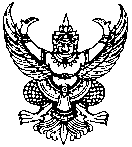 บันทึกข้อความส่วนราชการ    งานบริหารทั่วไป  สำนักงานปลัดองค์การบริหารส่วนตำบลวังพญา โทร. 073-299962ที่   ยล  76001/112                     วันที่ 20  เดือน สิงหาคม  พ.ศ.2561เรื่อง    รายงานผลการดำเนินการแหล่งเรียนรู้ด้านการจัดการขยะมูลฝอย เรียน    นายกองค์การบริหารส่วนตำบลวังพญา		1. เรื่องเดิม		ตามที่ฝ่ายบริหารงานทั่วไป สำนักงานปลัดองค์การบริหารส่วนตำบลวังพญา ได้ดำเนินการคัดเลือกสถานที่ในชุมชน/หมู่บ้าน เพื่อจัดทำเป็นแหล่งเรียนรู้ด้านการจัดการขยะมูลฝอยในพื้นที่องค์การบริหารส่วนตำบลวังพญา ให้ประชาชน บุคคลทั่วไปสามารถแสวงหาความรู้และเรียนรู้ด้วยตนเองตามอัธยาศัย ถึงกระบวนการต่างๆ ที่เกี่ยวกับการบริหารจัดการขยะมูลฝอย นั้น		2. ข้อเท็จจริง		ในการนี้ ฝ่ายบริหารงานทั่วไป สำนักงานปลัดองค์การบริหารส่วนตำบลวังพญา ได้ดำเนินการคัดเลือกสถานที่ในชุมชน/หมู่บ้าน เพื่อจัดทำเป็นแหล่งเรียนรู้ด้านการจัดการขยะมูลฝอยองค์การบริหารส่วนตำบลวังพญา ดังนี้		1. ศูนย์จัดการศัตรูพืชชุมชนตำบลวังพญา		2. ศูนย์พัฒนาเด็กเล็กอัลฟัลลาฮูลอามีลีน		3. ชุมชนบ้านฆาเยาะมาตี หมู่ที่ 3 บ้านวังพญา ตั้งอยู่ ณ มัสยิดบ้านฆาเยาะมาตี		การดำเนินงานของแต่ละแหล่งเรียนรู้ทั้ง 3 แหล่ง มีการดำเนินการด้านการจัดการ        ขยะมูลฝอยที่แตกต่างกันไป เช่น 		- ศูนย์จัดการศัตรูพืชชุมชนตำบลวังพญา มีการนำขยะมูลฝอย (ขยะเปียก) มาใช้ประโยชน์ โดยการจัดทำเป็นปุ๋ยหมัก นำเศษใบไม้มาใช่ท่อ คสล.แล้วปลูกพันธ์ไม้ต่างๆ นำเศษอาหารให้สัตว์เลี้ยง และอื่นๆ 		 - ศูนย์พัฒนาเด็กเล็กอัลฟัลลาฮูลอามีลีน มีการให้ความรู้กับผู้ปกครอง เด็กเล็กในศูนย์ เรียนรู้การทำถังขยะเปียก ให้เด็กเล็กนำเศษอาหารที่เหลือจากรับประทานมาเททิ้งในถังขยะเปียก มีตะแกรงรองรับการคัดแยกขยะมูลฝอยประเภทขวดพลาสติก ขวดแก้ว ที่สามารถนำไปใช้ประโยชน์ได้ เช่น การนำขวดพลาสติกมารีไซเคิลเป็นกระถางปลูกดอกไม้ ทำสื่อในการสอน 		- ชุมชนบ้านฆาเยาะมาตี หมู่ที่ 3 บ้านวังพญา มีจุดรับขยะมูลฝอยที่สามารถนำไปขาย และนำรายได้มอบให้มัสยิด เป็นชุมชนต้นแบบด้านการส่งเสริมให้ผู้มาละหมาดนำขยะมาให้มัสยิด เพื่อออมบุญ* หมายเหตุ ตามภาพประกอบการดำเนินงาน*3.ข้อเสนอแนะ...- 2 -		3.ข้อเสนอแนะ/พิจารณา		เพื่อให้การดำเนินงานของแหล่งเรียนรู้ด้านการจัดการขยะมูลฝอยองค์การบริหารส่วนตำบลวังพญา ทั้ง 3 แหล่ง ให้สามารถถ่ายทอดข้อมูล ความรู้ และประสบการณ์ที่เกิดจากการปฏิบัติจริงได้ เป็นกระบวนการเรียนรู้ที่เกิดขึ้นโดยตรงโดยผู้เรียนสามารถแสวงหาความรู้และเรียนรู้ด้วยตนเองตามอัธยาศัยรวมทั้งเข้าถึงข้อมูลได้อย่างเต็มที่และทั่วถึง เห็นควรสนับสนุนด้านงบประมาณในการดำเนินงานของแหล่งเรียนรู้		จึงเรียนมาเพื่อโปรดทราบและพิจารณา(นางสาวพาตีเม๊าะ ปูเต๊ะเจ้าพนักงานธุรการชำนาญงาน(นางสาวรอปิยะห์ มะกูวิง)นักบริหารงานทั่วไปต้น(นายตูแวรอมือลี รายอหะมะ)นักบริหารงานท้องถิ่นต้น(นางปฐมรัตน์ เพียรมาก)นักบริหารงานท้องถิ่นกลาง(นายซัมซูดีน ระสิหินิ)นายกองค์การบริหารส่วนตำบลวังพญาภาพประกอบการดำเนินงานแหล่งเรียนรู้ด้านการจัดการขยะมูลฝอยในพื้นที่องค์การบริหารส่วนตำบลวังพญา1. แหล่งเรียนการจัดการขยะมูลฝอย ณ ศูนย์จัดการศัตรูพืชชุมชนตำบลวังพญา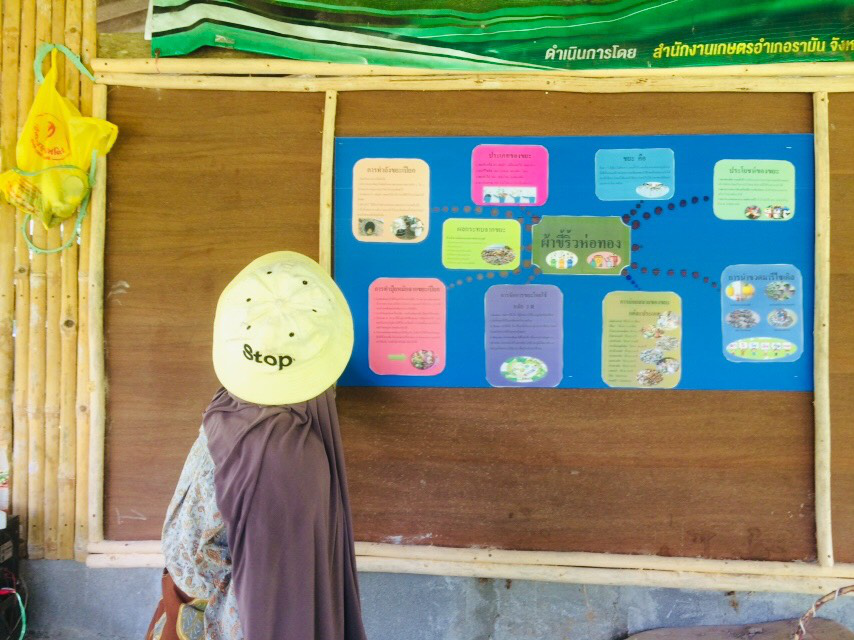 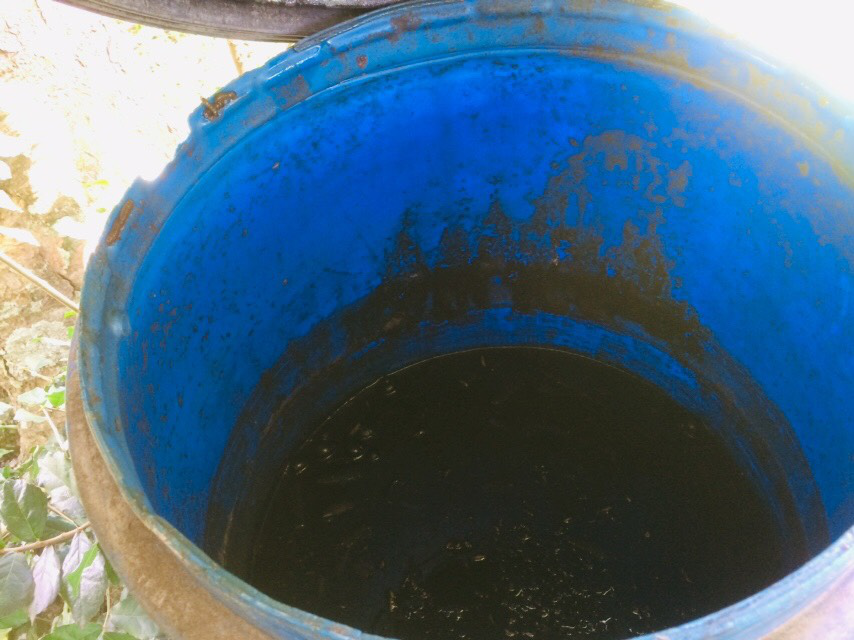              ความรู้ด้านวิชาการ			  ปุ๋ยน้ำชีวภาพจากเศษอาหารและหอยเชอรี่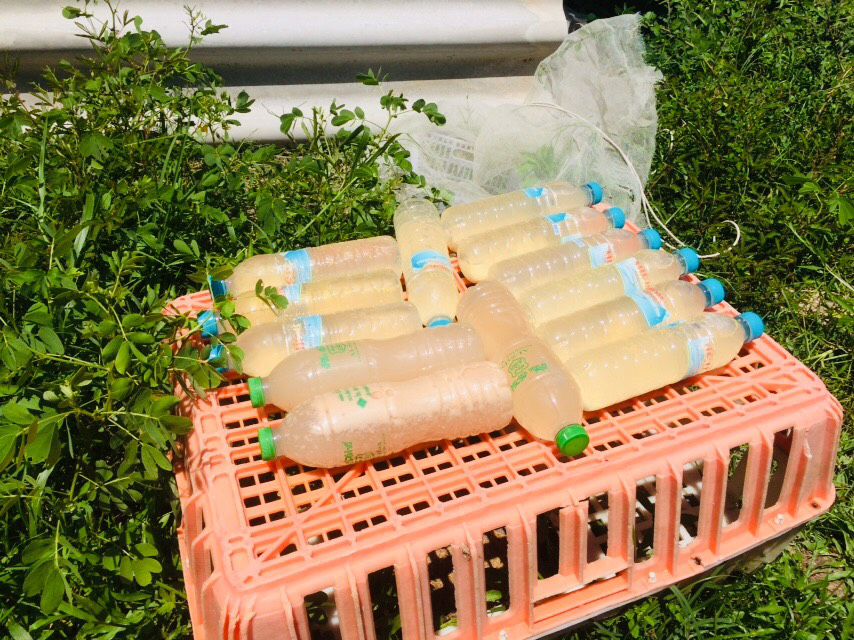 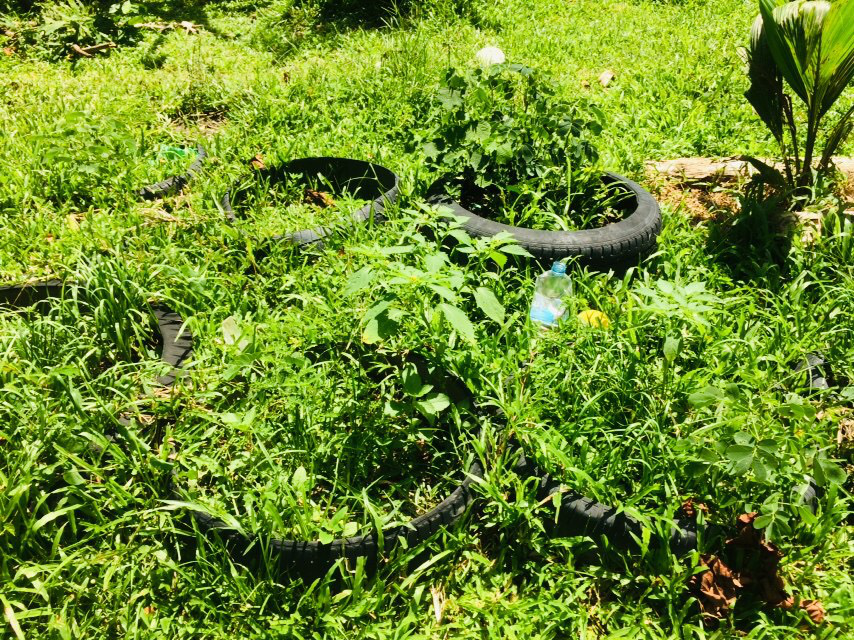   นำขวดพลาสมารีไซเคิลบรรจุปุ๋ยน้ำชีวภาพ	        นำยางล้อรถยนต์มาปลูกพืชผัก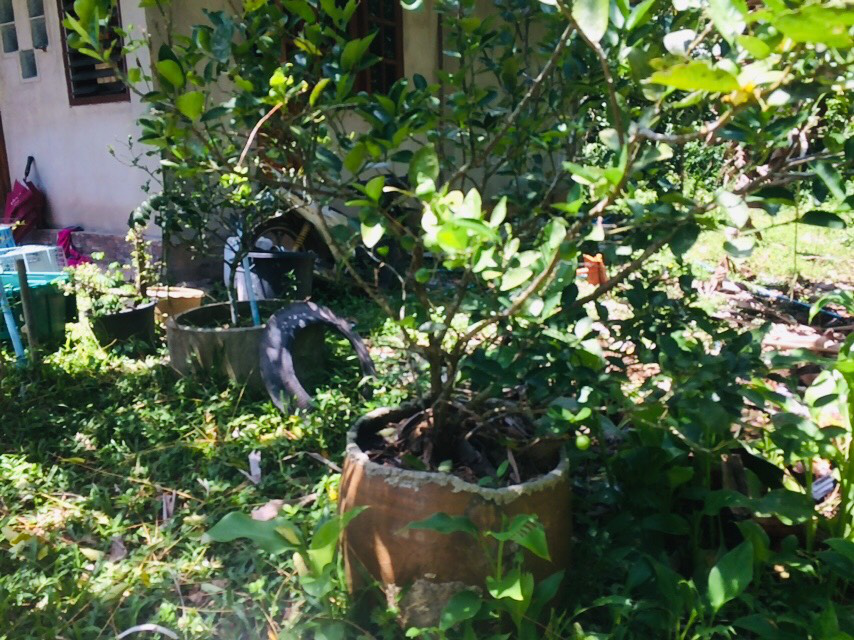 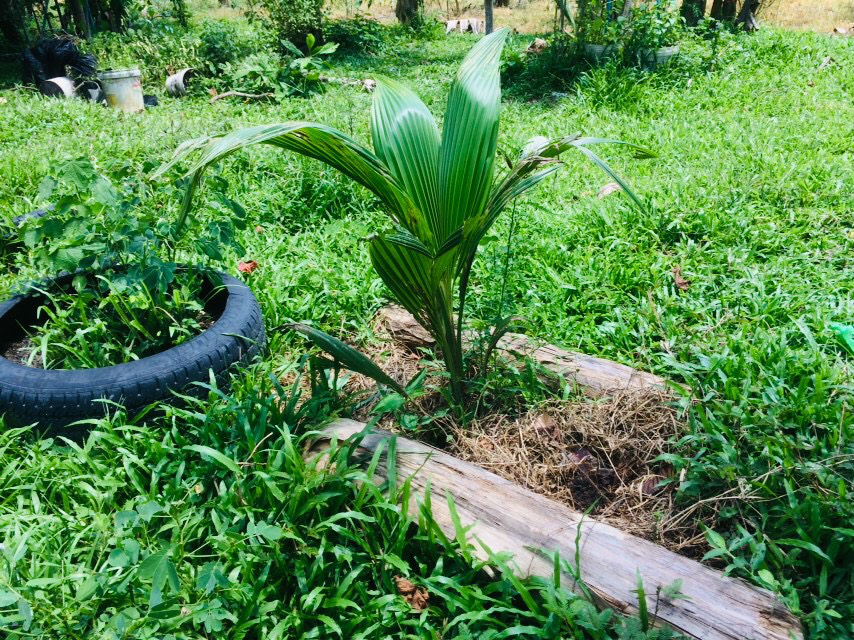     ปลูกต้นมะนาวโดยใช้เศษใบไม้เป็นดิน	      อดีตที่ทิ้งขยะเปียกแบบปิด ปัจจุบันปลูกต้นมะพร้าว2. แหล่งเรียนรู้การจัดการขยะมูลฝอย ณ ศูนย์พัฒนาเด็กเล็กอัลฟัลลาฮูลอามีลีน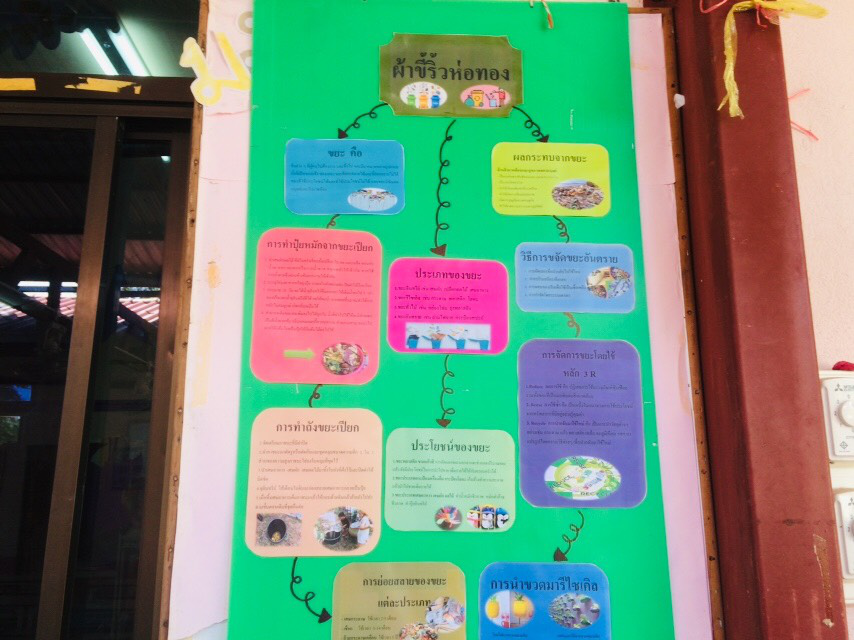 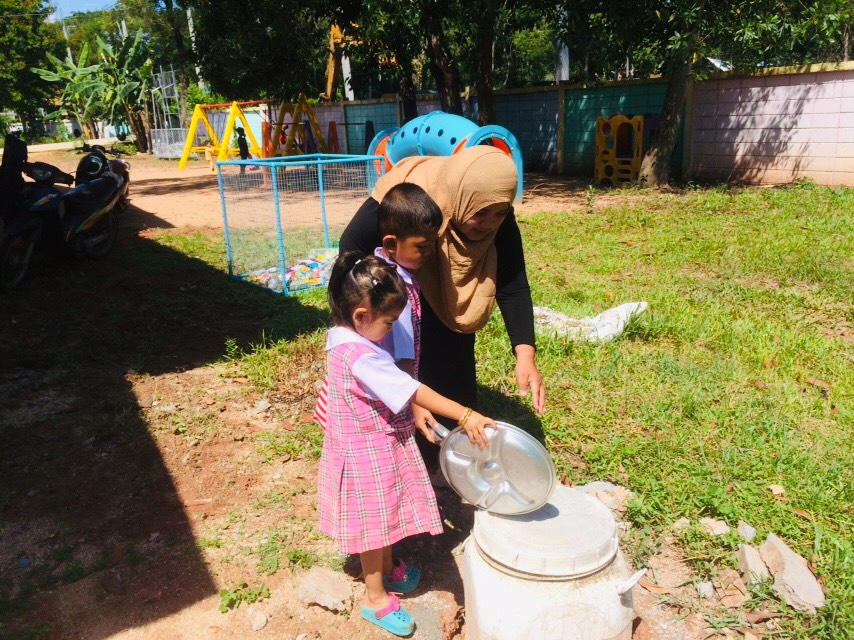            มุมวิชาการด้านขยะมูลฝอย				ถังขยะเปียก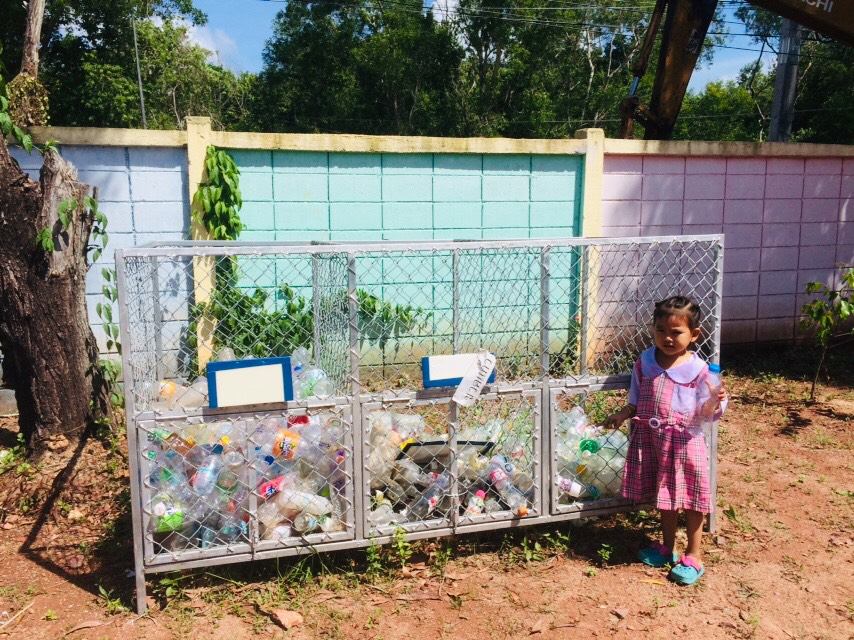 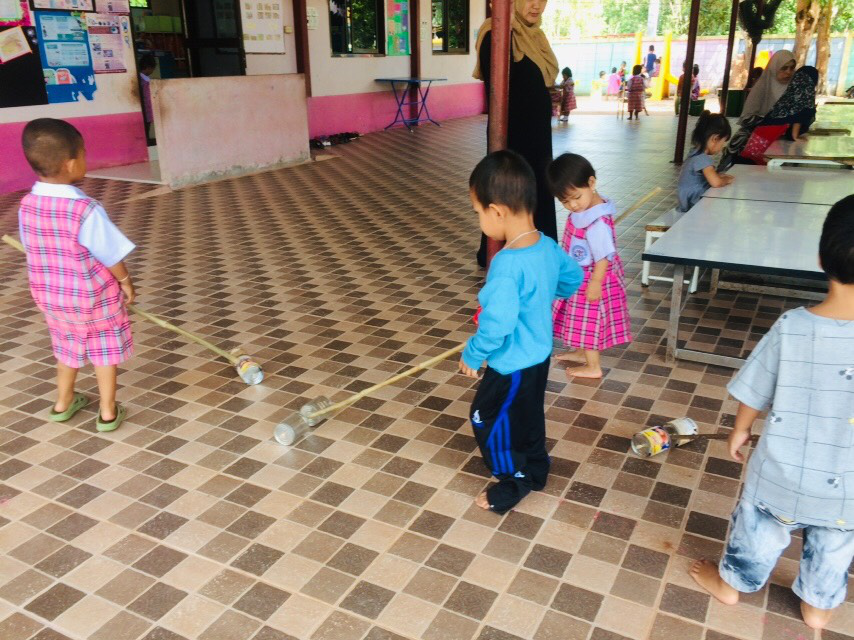          คัดแยกขยะก่อนทิ้ง หนูก็ทำได้	          ของเล่นจากกระป๋องนม สนุกได้ ลดขยะด้วย หนูก็ทำได้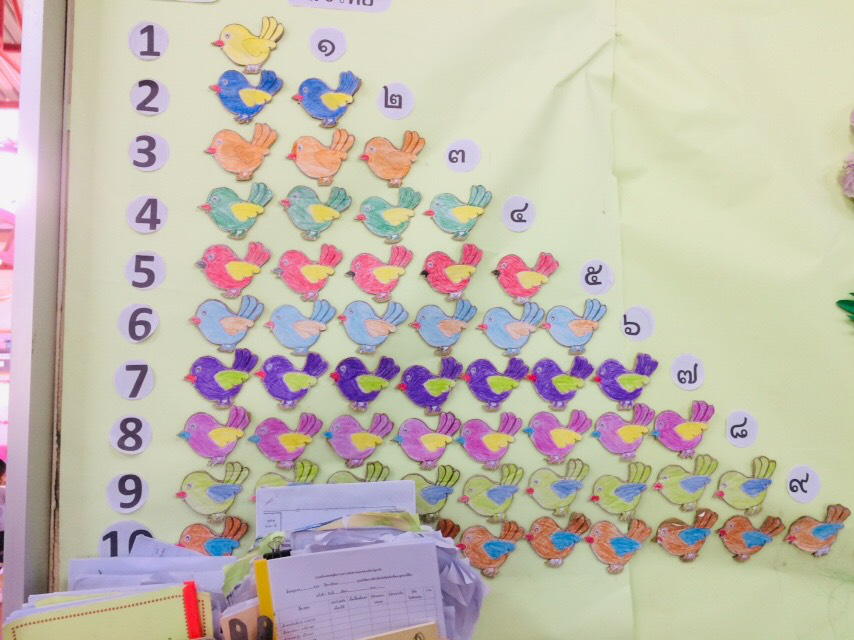 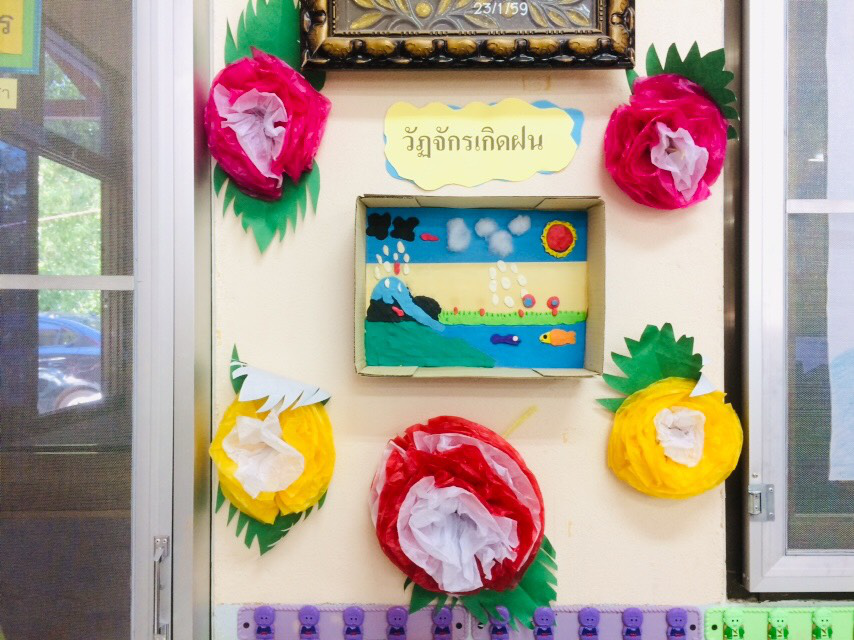 สื่อการสอนจากกระดาษลัง ไก่ 1 ไก่ 2 หนูอ่านได้	  เรียนรู้วัฏจักรการเกิดฝน จากกระดาษลัง หนูเข้าใจ3. แหล่งเรียนรู้การจัดการขยะมูลฝอย ณ ชุมชนบ้านฆาเยาะมาตี หมู่ที่ 3 บ้านวังพญา ตั้งอยู่ ณ มัสยิดบ้านฆาเยาะมาตี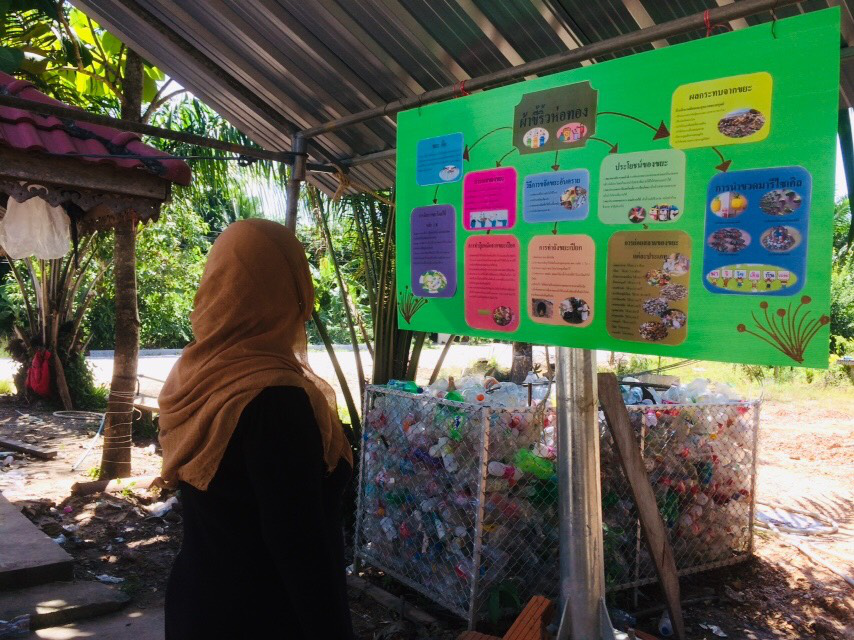 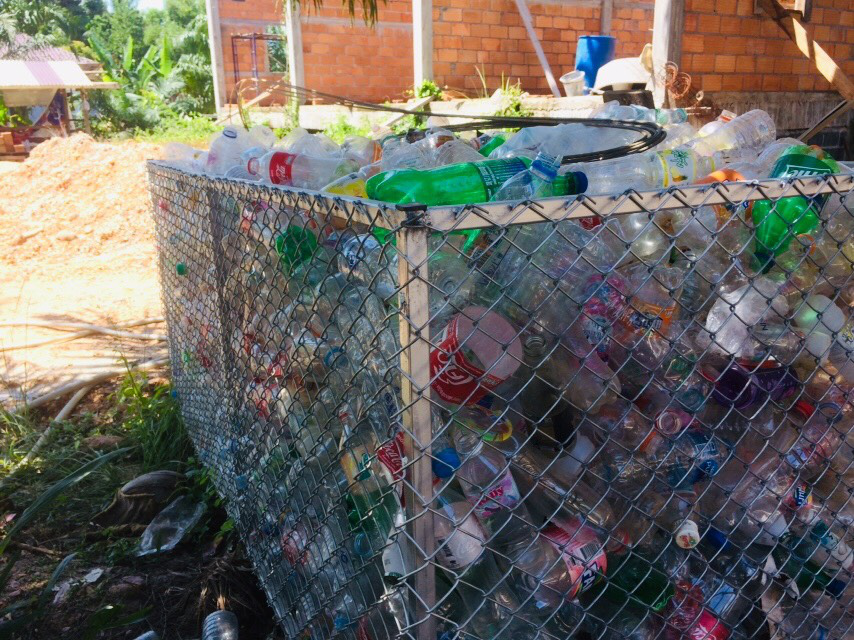     มุมวิชาการด้านการจัดการขยะมูลฝอย		            ภาชนะรองรับขยะรีไซเคิล